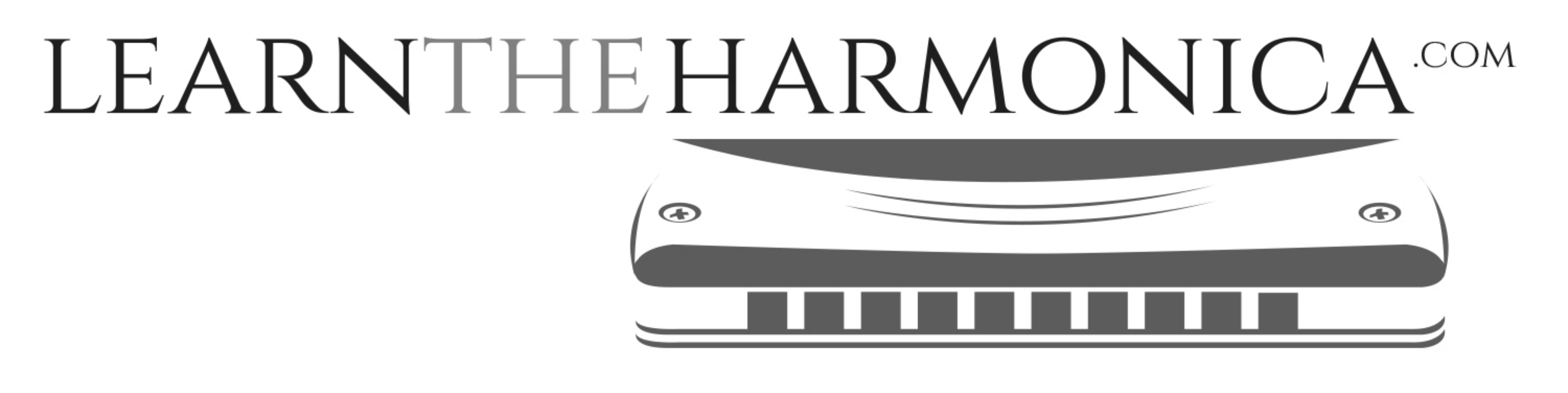 ‘My My Hey Hey’ (Neil Young) from ‘Rust Never Sleeps’Tabbed for diatonic harmonica by Liam WardKey: Gm (Bb harmonica in 4th position)Solo 1 (1:54)5   5  46  6   -6    5   -4   4  4  -4  5  5   Solo 2 (3:15)7    6 5 6       -6  6  5  6  -6  5  6  -6 -6  -6/  -6/  -6/-6    6      5   57  6  -6  6  5  6  5  -4  -4   5   -5  5  4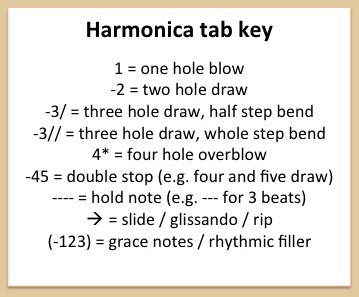 